European Partnership on Animal Health & Welfare (PAHW)Les enjeuxAH&W a Global Public Good	Livestock play a major economic role (€168 billion annually for EU)20% of animal production loss due to animal diseases worldwide (OIE)Increasing threats from exotic diseases, notably vector-borne diseasesIncreasing rate of emergence of novel (zoonotic) pathogens; jumps between species (SARS, SARS-Cov2)Major crises disturbing trade and jeopardizing consumer confidence (BSE, ASF). One Health: Zoonoses and Antimicrobial resistance (AMR) are serious health threats Societal concerns about the conditions under which animal production takes place and the level of animal welfareVision of the PartnershipProvide society with reassurance on the control of infectious animal diseases with appropriate means, where antimicrobials are prudently used, where animal welfare is respected and improved, thus contributing to sustainable livestock farming and the protection of public health and the environment.  This vision and ambition will be achieved through strengthened cooperation between public research and innovation entities, and the association of relevant partners, including the animal health industry.4 Working Groups on ‘What’ (themes, activities), to feed into PAHW Dossier + SRIAWG Surveillance: Y Van der Stede (EFSA) and W van der Poel (EPIZONE)WG Diagnostics: P Jokelainen (OHEJP) and M Beer (CWG)WG Farming Practices: K Möller (ICRAD, farming) and V Michel (Animal Welfare)WG Treatment & Vaccines: S Arnouts (Industry perspective) and A Morrow (IRC)Plus transversal working groups: WG AMR (see One Health EJP and JPIAMR): A Käsbohrer and R La Ragione (OHEJP); WG Fish (see SCAR Fish): M Bagni and G ArcangeliProposed mode of implementationResearch activities performed both through (mainly?) external, open calls, plus activities performed internallyOpen R&I callsAiming at generating knowledge, at including private partners in the research, e.g. to bring in new technologies for diagnostics or vaccine development etc., to facilitate uptake by industry (higher TRL)Or in case additional expertise is needed but not available in the partnership consortiumOrganized by Funding Organizations (in cash funding, EC co-funding possible)All infectious diseases, both basic and applied researchInternal R&I callsReinforce cooperation among research centres, reference laboratories/centres, with specific mandates (e.g. regulated diseases and AMR; reference activities), or special experimental facilities; mainly integrative research (capacity building, data sharing and risk assessment); policy driven research (incl. animal welfare) All are EC co-founded and partners contribute through in kind funding And other activities!Other activities (other than research calls)Integrative activities focussing on the laboratories, risk assessment and risk managementCapacity building: harmonization and standardization, proficiency testing, etc.Shared infrastructure, shared repositories, databasesOther activities to strengthen the consortium: Consultation meetings with stakeholders and interested partiesEducation and training activitiesCommunication, dissemination and exploitation towards a broader audience, i.e., scientists, professionals, policy makers, other stakeholders, incl. consumers and citizens; to support uptake of outcome and to gain impactThese activities will have to be decided by the consortium, since some of them could also be organized in callsPotential members and stakeholders:Consortium membersResearch Performing Organisations (RPO) working on regulated infectious animal diseases and animal welfare, with specific mandates (e.g. regulated diseases; reference activities), or with special experimental facilities; mainly for integrative research/non research activities (internal calls)National and regional Funding Organisations (FO), to support external joint calls essentially for transnational research with RPO mainly outside PAHW but also within PAHW consortium“Stakeholders” of different types:RPO in projects selected via external open callsRelevant industry partners (animal sector, diagnostics & pharmaceutics), to advise and to take part in research projects organised through external callsOther relevant stakeholders: initiatives (including other partnerships) to cooperate with agencies/authorities (e.g. EFSA, EMA, OIE.to advise)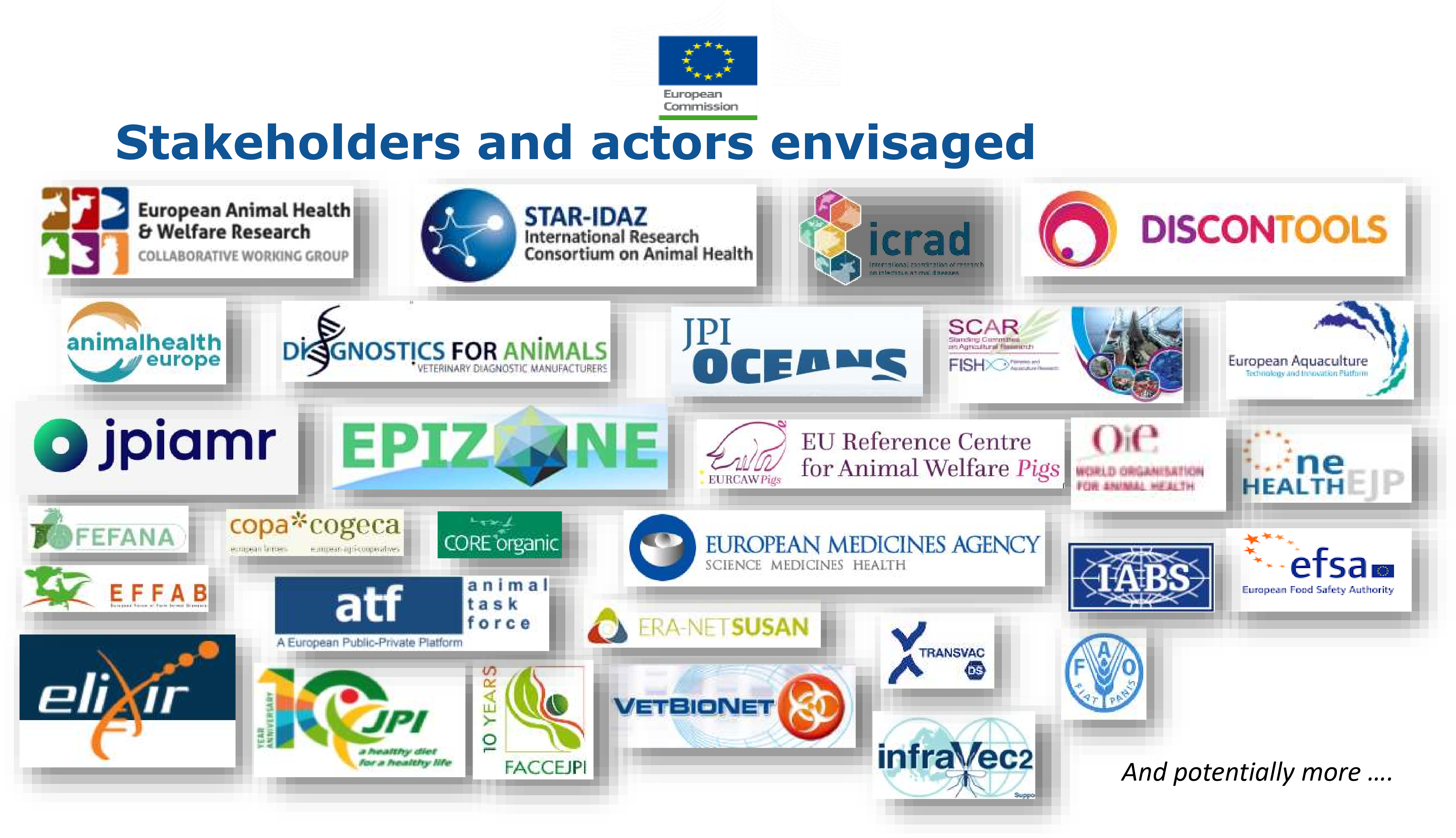 Buts et Objectifs GO1 : To better control animal infectious diseases and to reinforce the preparedness of all actorsGO2 : To place animal welfare at the foreground of animal productionSO1 : To facilitate the cooperation between all relevant actors on the monitoring, prevention and control of AID and on animal welfare issuesSO2 : To boost research and to increase the evidence-base to develop products and tools for animal health and welfare monitoring and controlSO3 : To enhance cross-sector cooperation and collaboration to prevent the spill-over from animals, food and the environment to humans in a One Health perspectiveSO4 : To strengthen the communication and dissemination of project outputs to societal, political and private stakeholdersActions: OO1 : To design and harmonize surveillance systems for animal health and welfareOO2 : To develop diagnostic procedures, methodologies and tools to support the monitoring of animal healthOO3 : To develop procedures, methodologies and tools to support the monitoring of animal welfare OO4 : To adapt risk assessment and alert communication to the new needs in animal health and welfareOO5 : To develop guidelines and preventive tools to fight against animal infectious diseases on farmOO6 : To develop guidelines and prototype solutions that advance animal welfare on farm, during transport and at the end of lifeOO7. To develop new interventions and treatments, or improve existing ones, against specific priority infectious disease of animalsOO8. To develop new vaccines or improve existing vaccines, incl. adjuvants and immune modulatorsOO9. To increase access to veterinary vaccines, interventions and treatments and uptake of said vaccines interventions and treatments in the fieldOO10. To study socio-economic aspects animal health and animal welfare, and how to mitigate risksThe Stakeholders Committee is composed of representatives of all stakeholder organizations. They will regularly share their expertise, advice and recommendation for inclusion in the PAHW activities.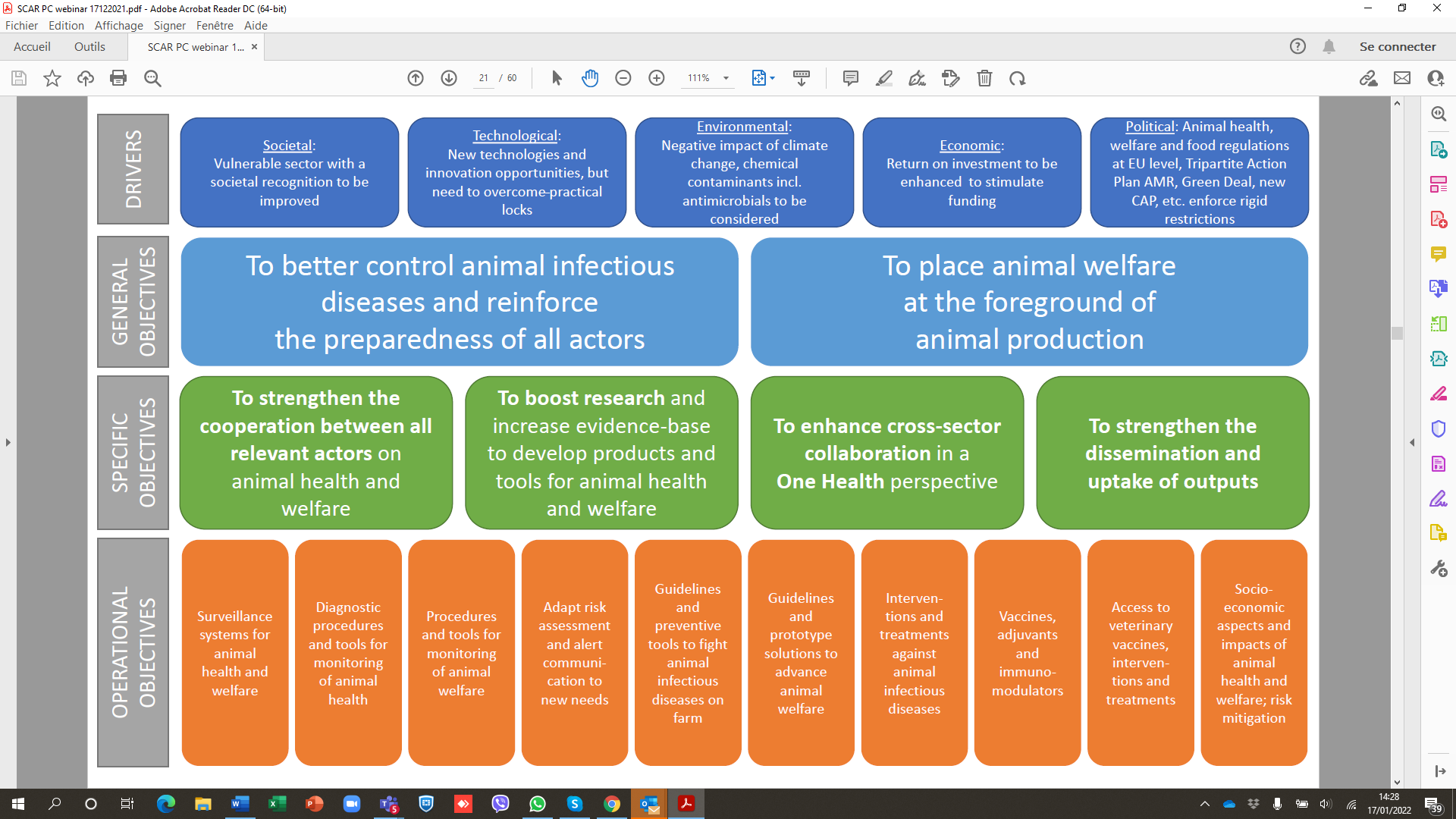 